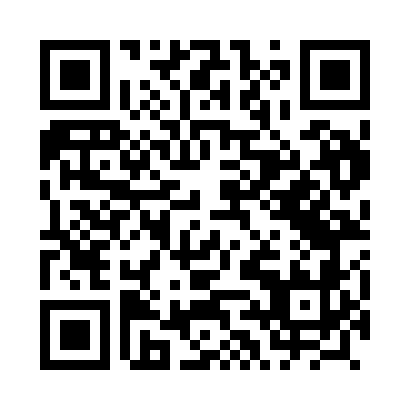 Prayer times for Sajczyce, PolandWed 1 May 2024 - Fri 31 May 2024High Latitude Method: Angle Based RulePrayer Calculation Method: Muslim World LeagueAsar Calculation Method: HanafiPrayer times provided by https://www.salahtimes.comDateDayFajrSunriseDhuhrAsrMaghribIsha1Wed2:304:5812:235:307:4910:062Thu2:274:5612:235:317:5110:093Fri2:234:5412:235:327:5210:124Sat2:204:5312:235:337:5410:165Sun2:164:5112:235:347:5610:196Mon2:124:4912:235:357:5710:227Tue2:094:4712:235:367:5910:258Wed2:084:4612:235:378:0010:299Thu2:074:4412:235:388:0210:3010Fri2:074:4212:235:398:0310:3111Sat2:064:4112:235:408:0510:3112Sun2:054:3912:235:418:0710:3213Mon2:054:3812:235:418:0810:3214Tue2:044:3612:235:428:1010:3315Wed2:044:3512:235:438:1110:3416Thu2:034:3312:235:448:1210:3417Fri2:034:3212:235:458:1410:3518Sat2:024:3112:235:468:1510:3619Sun2:024:2912:235:478:1710:3620Mon2:014:2812:235:478:1810:3721Tue2:014:2712:235:488:2010:3822Wed2:004:2512:235:498:2110:3823Thu2:004:2412:235:508:2210:3924Fri1:594:2312:235:518:2410:3925Sat1:594:2212:235:518:2510:4026Sun1:594:2112:235:528:2610:4127Mon1:584:2012:235:538:2710:4128Tue1:584:1912:245:548:2810:4229Wed1:584:1812:245:548:3010:4230Thu1:574:1712:245:558:3110:4331Fri1:574:1612:245:568:3210:44